Vorstand des Deutschen Schulvereins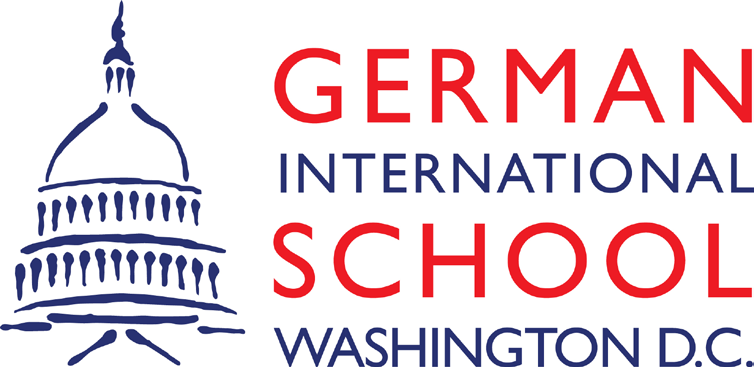 BewerbungsformularDieses Formular richtet sich an Bewerber, die an einer Amtszeit im Vorstand der Deutschen Schulgesellschaft (GSS) interessiert sind. Bitte beachten Sie, dass Sie Mitglied des Deutschen Schulvereins sein müssen und kein Mitarbeiter oder Verwandter eines Mitarbeiters der German International School of Washington (GISW) sein dürfen. Wenn Sie derzeit Mitglied der SEBR sind, müssen Sie nach Ihrer Wahl in den Verwaltungsrat aus der SEBR ausscheiden.Für jeden Kandidaten sind mindestens die folgenden Informationen erforderlich: (1) Ausgefülltes und unterschriebenes Bewerbungsformular; (2) Motivationsschreiben und (3) Lebenslauf. Obwohl nicht erforderlich, kann der Bewerbung ein Foto des Bewerbers und / oder seiner Familie beigefügt werden.Die in diesem Bewerbungsformular erforderlichen Informationen können unten ausgefüllt oder auf das Motivationsschreiben und / oder den Lebenslauf verwiesen werden. Alle unten angeforderten Informationen müssen von jedem Kandidaten ausgefüllt werden.Bitte vervollständigen Sie die erforderlichen Informationen in der Sprache, in der Sie sich am wohlsten fühlen, Deutsch oder Englisch. Eine Übersetzung der ursprünglich angegebenen Sprache ins Englische oder Deutsche wird vom Nominierungsausschuss organisiert.Sollten Sie Fragen haben, können sich an das Nominierungskomitee wenden, unter der folgenden E-Mail:nominations2020@giswashington.org.Die Bewerber müssen ihr Bewerbungsformular bis spätestens 21. Mai beim Nominierungsausschuss einreichen (gemäß Geschäftsordnung § 10). Der Nominierungsausschuss wird seine vorgeschlagenen Kandidaten dem Wahlausschuss spätestens drei Wochen (21. Mai 2020) vor der Wahl des Verwaltungsrats auf der Mitgliederversammlung am 11. Juni schriftlich vorlegen (Geschäftsordnung § 10 Abs. 4). Die Kandidaten können ihre Bewerbung bis zum 14. Mai einreichen. Der Nominierungsausschuss wird am 15. Mai zusammentreten, um die Anträge zu prüfen. In den Anträgen fehlende Punkte könnten dann bis zum letzten Datum des 21. Mai 2020 behoben sein.Anträge, die nach dem 21. Mai eingehen, sollten der GSS-Geschäftsordnung in Abschnitt 11 entsprechen.Vorname und Nachname:2.  Beruflicher Werdegang (inklusive jetziger Position):3.  Schüler an der GISW oder GLC (bitte Klassenstufe angeben):4.  Beweggründe für die Kandidatur:5.  Interessiert an folgenden Ausschüssen/Verantwortungen (Personal; Finanzen & Audit; Öffentlichkeitsarbeit; Bau & Transport; Gesundheit & Sicherheit;  Recht):6.  Vorherige/derzeitige Vorstandserfahrung (inclusive Ihrer Erfahrung im Vorstand des Deutschen Schulvereins):7. Alle anderen allgemeinen und verwandten Erfahrungen, die zu Ihren Board-Qualifikationen beitragen :8. Fundraising-Erfahrung, falls vorhanden:9.  Die Vorstandsmitglieder haben eine treuhänderische Pflicht, die als Sorgfaltspflicht bezeichnet wird. Sie müssen die besten Interessen des GSS vor ihre eigenen Interessen stellen. Wenn das persönliche Interesse eines Vorstandsmitglieds im Widerspruch zu seiner Verantwortung steht, für das GSS zu handeln, entsteht ein Interessenkonflikt. Die Vorstandsmitglieder sollten sich bewusst sein, dass Interessenkonflikte tatsächlich, potenziell oder wahrgenommen sein können und dass sie sich auf finanzielle oder nichtfinanzielle Interessen beziehen können. Konflikte können auch verwandte Interessen von Familienmitgliedern, Freunden oder anderen Einrichtungen oder Pflichten von Vorstandsmitgliedern gegenüber anderen gemeinnützigen Organisationen, Unternehmen, Einrichtungen oder Organisationen umfassen.Listen Sie frühere oder aktuelle tatsächliche, potenzielle oder wahrgenommene Interessenkonflikte auf, die Sie möglicherweise beim GISW, GLC oder der Deutschen Schulgesellschaft in Ihrer treuhänderischen Verantwortung als potenzieller / früherer Verwaltungsrat des GSS haben.Type here10.  Verfügbarkeit während der offiziellen Öffnungszeiten des GISW (7.00 - 18.00 Uhr) und nach den Schulstunden:_____ Vormittags _____  Nachmittags  _____   Abends  11. Wie kann man Sie am besten erreichen:12. Unterschrift und Datum: 